ПРИМЕРНЫЙ ТЕКСТ ЗАЯВЛЕНИЯ                    Начальнику (орган внутренних дел по  городу (району)                    от Сидорова А.Е.                     проживающего по адресу:                     г. Пятигорск,                     ул. Октябрьская, д. 42, кв. 2ЗаявлениеЯ, Сидоров Андрей Евгеньевич, заявляю о том, что 01 февраля 2018 года главврач больницы Иванов Иван Иванович за лечение моего брата Сидорова Виктора Евгеньевича поставил условие: передать ему деньги в сумме 100 тыс. рублей в срок до 01 марта. В противном случае моему родственнику будет отказано в приеме в стационар. Я, Сидоров А.Е., предупрежден об уголовной ответственности за заведомо ложный донос по ст. 306 УК РФ.(дата)          (подпись заявителя)      Коррупция - система коррупционных связей, основанная на взаимной протекции, обмене услугами и подкупе. Она подрывает правовые устои Российской Федерации и дискредитирует её государственный аппарат. Впервые понятие коррупции законодательно закреплено в Российской Федерации Федеральным законом от 25 декабря 2008 N 273-ФЗ «О противодействии коррупции».      Уголовный кодекс Российской Федерации разграничивает взяточничество на получение взятки (ст. 290 УК РФ), дачу взятки (ст. 291 УК РФ), посредничество во взяточничестве (ст.291.1 УК РФ).      Это две стороны одной медали: взяточничество преступление особого рода, и оно не может быть совершено одним лицом, а требует взаимодействия по крайней мере двоих – того, кто получает взятку (взяткополучатель) и того, кто её дает (взяткодатель). Но к совершению взяточни-чества нередко привлекаются и посредники, которые способствуют совершению преступ-ления (ведут переговоры, передают взятку).      Получение взятки заключается в приобретении должностным лицом денег,  имущества или выгод имущественного характера за законные или незаконные действия (бездействия) в пользу дающего.      Дача взятки – начальный этап коррупции. Она как бы провоцирует должностное лицо, создаёт для него нездоровый соблазн постоянного обогащения незаконными средствами, связанного с исполнением служебных обязанностей.Знаете ли Вы, что:Размер взятки для наступления уголовной ответственности значения не имеет. Взяткой могут быть как непосредственно деньги, так и иное имущество (ценные бумаги, изделия из драгоценных металлов и камней, продукты питания, недвижимость и пр.), так и различные услуги и выгоды. Взятка может носить завуалированный характер: подарок, погашение несуществу-ющего долга, заключение трудовых договоров с выплатой зарплаты взяточнику, его родственникам или друзьям, получение льготного кредита, завышение гонораров за лекции, статьи и книги, «случайный» выигрыш, уменьшение арендной платы, увеличение процентных ставок по кредиту и так далее.Уголовно наказуемо не только заранее оговоренное получение ценностей либо имущественных выгод (взятка-подкуп), так и взятка, следующая за совершением должностным лицом действий (бездействия) в пользу взяткодателя, даже если передающий и получающий до этого ни о чем не договаривались и взятка последним даже не предполагалась (взятка-благодарность).Лицо, давшее взятку, освобождается от уголовной ответственности, если имело место вымогательство взятки со стороны должностного лица или если лицо добровольно сообщило в правоохранительные органы о даче взятки. Действующее уголовное законодатель-ство предусматривает наказание за получение взятки до 15 лет лишения свободы, за дачу взятки до – 12  лет лишения свободы.Изъятые деньги и другие ценности, являющиеся предметом взятки, подлежат обращению в доход государства.Что делать, если у Вас вымогают взятку?В случае, если у Вас вымогают взятку, необходимо:– вести себя вежливо, не допускать опрометчивых высказываний, которые могли бы вымогателем трактоваться либо как готовность, либо как категорический отказ дать взятку или совершить подкуп;– внимательно выслушать и точно запомнить поставленные Вам условия (размеры сумм, наименование товаров и характер услуг, сроки и способы передачи взятки, форма коммерческого подкупа, последовательность решения вопросов);– постараться перенести вопрос о времени и месте передачи взятки до следующей беседы, предложить хорошо знакомое Вам место для следующей встречи;– поинтересоваться у собеседника о гарантиях решения вопроса в случае дачи взятки или совершения подкупа;– не брать инициативу в разговоре на себя, позволить потенциальному взяткополучателю «выговориться», сообщить Вам как можно больше информации;– незамедлительно сообщить о факте вымогательства взятки в один из правоохранительных органов по месту вашего жительства.Куда обратиться, если Вы столкнулись с попыткой вымогательства взятки?– в органы внутренних дел – в Управление внутренних дел по Ставропольскому краю               (г. Ставрополь, ул. Дзержинского, д. 102, или на телефон 02); в городские (районные) отделы полиции; – в органы федеральной безопасности - в Служба на КМВ Управления ФСБ по Ставропольскому краю (г. Пятигорск, ул. Козлова, д. 14), либо городские  отделения (отделы) ФСБ;– в органы прокуратуры – к прокурору                     г. Пятигорска (г. Пятигоск, ул. Октябрьская, д. 44, по телефонам: (8793) 33-00-19, или в прокуратуру Ставропольского края (г. Ставрополь, пр. Октябрьской революции, д. 9/1) либо через официальный сайт                                    http://proksk.ru), - в следственные органы – в территориальное подразделение следственного управления Следственного комитета РФ по Ставропольскому краю, (г. Пятигорск, ул. Первомайская, д. 89).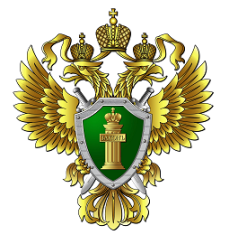 ПРОКУРАТУРА города ПятигорскаПамятка для граждан:Если у Вас вымогают взяткуПятигорск2020